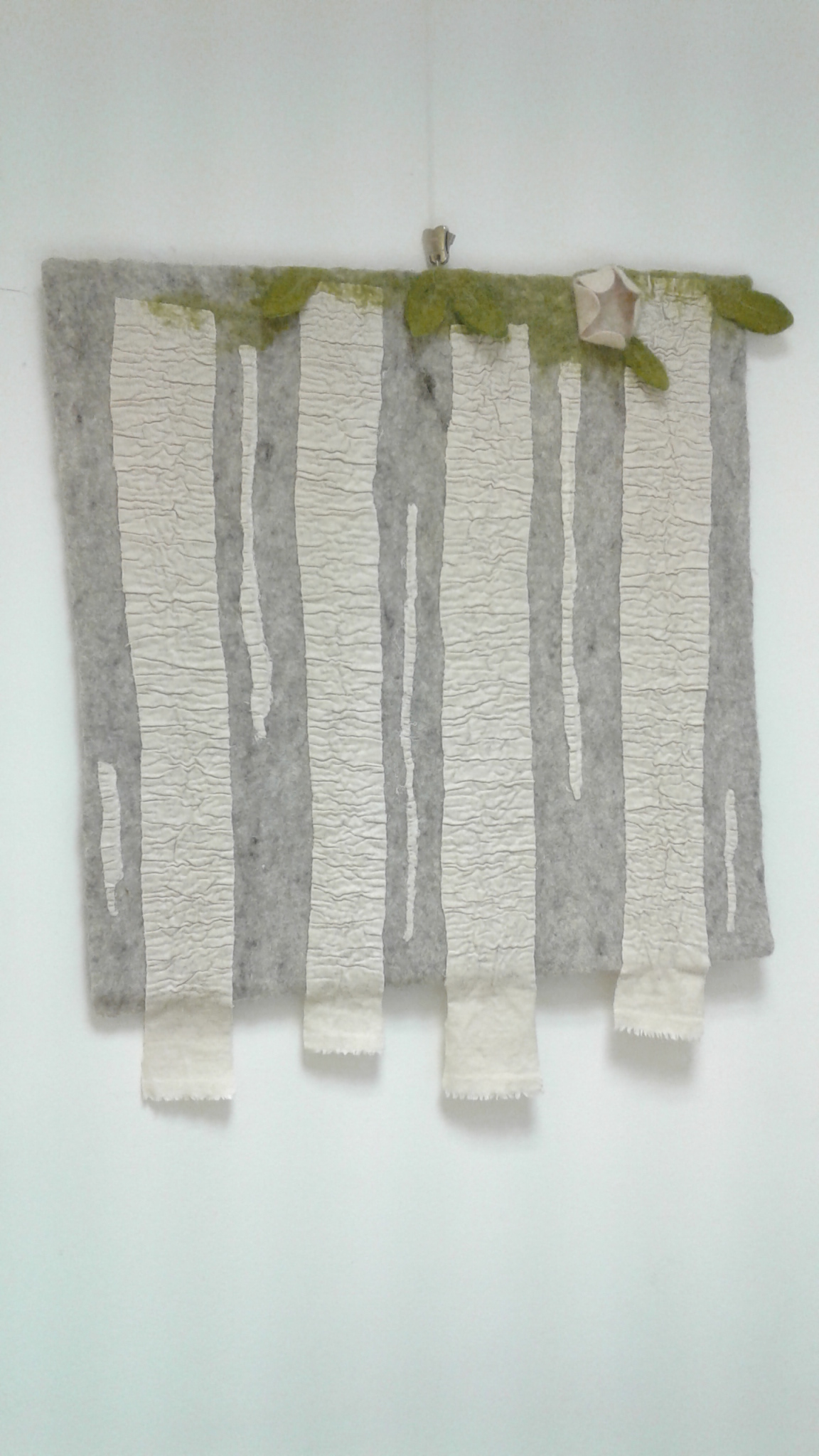 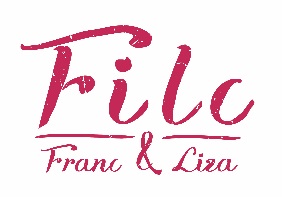 Franc in Liza filc v sodelovanju z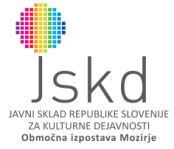 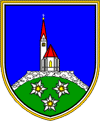 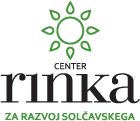 pripravljamo7. EX FILCORE SOLČAVA 2023Natečaj za ustvarjalce v filcuod 30. aprila do 18. junija 2023VabiloSpoštovani ustvarjalci!Natečaj za ustvarjalce v filcu, EX FILOCORE SOLČAVA, je izziv v preizkušanju v sodobni umetnosti vedno bolj prisotnega oblikovanja z ročnim polstenjem (filcanjem) volne. Namen je vsem ustvarjalcem z volno oz. vsem, ki bi se v tovrstni tehniki želeli preizkusiti, ponuditi možnost predstavitve svojih del. V Sloveniji je polstenje priznano le kot rokodelska tehnika. Z natečajem želimo pokazati, da je polstenje lahko tudi samostojna tehnika ustvarjalnega izražanja. Filcanje ob dobrem poznavanju materialov nudi neštete možnosti ustvarjanja, saj združuje številne izrazne možnosti štafelajnega slikarstva, kolaža in kiparstva, zato ga zlahka postavimo ob bok katerikoli priznani likovni tehniki. POGOJI SODELOVANJA NA NATEČAJU:Z največ tremi deli lahko sodeluje vsak posameznik, ki si želi takšnega izziva in ima vsaj osnovno predznanje ročnega polstenja. (Če bi želeli sodelovati, pa nimate ustreznega znanja, se lahko udeležite katere od delavnic polstenja.)ustvarjajo se stenska in kiparska dela na temo ASEMBLAŽ NARAVNIH MATERIALOV ali PROSTO temo. Tokratni izziv je ustvariti delo z naravno volno, ki prepleta in objema tudi druge naravne materiale. To so lahko surovi kosi, ki jih najdete na sprehodu, ali skrbno oblikovani deli iz naravnih surovin. Pomembno je, da jih volna povezuje v smiselno in sporočilno celoto. (Volna je nit, ki povezuje.) Komur tema ni blizu, pa lahko ustvarja prosto po svoji želji in ideji. dela na predpisano temo naj bodo plod ustvarjanja v letu 2023. Ustvarja se doma.V soboto 3. 6. so vsi udeleženci vabljeni na ustvarjanje v Solčavo. (Ob lepem vremenu.) Na sprehodu po bližnji okolici bomo nabrali naravne materiale, ki jih bomo uporabili v svojem volnenem delu. izdelek mora biti vsaj 50 % iz ročno izdelanega volnenega filca, zaželena je uporaba volne naše avtohtone jezersko-solčavske ovce. Dovoljena je uporaba vseh tehnik ročnega polstenja (kot tudi pletenje, šivanje, vezenje, barvanje), uporaba osnovnih pripomočkov in dodatnih materialov (npr. naravna vlakna, tekstil, les, kamen, barve, usnje…). Prepovedana je le uporaba utrjevalcev, saj mora biti sama volna dovolj kompaktno spolstena.predpisana velikost: ni omejena (upoštevajte le velikost vrat in višino stene). končni izdelek mora biti ustrezno opremljen, kar pomeni dovolj kompakten in stabilen za postavitev oz. opremljen za obešanje (lahko se pritrdi na okvir ali palico in opremi s kavlji ali zankami), ter z osnovnimi podatki, kot so: ime in priimek avtorja in naslov dela. OSTALE INFORMACIJE:PRIJAVA:Vaše prijave pričakujemo najkasneje do 31. maja 2023, prekohttps://docs.google.com/forms/d/e/1FAIpQLSeJMe4km8_QIaO75NHcXWagjVOMolh6REqgqpXMMHNbe3ncAw/viewform?usp=sf_linkali izpolnite priloženo prijavnico,ki jo lahko pošljete po e-pošti: spelaoresnik@hotmail.com ali na naslov Franc in Liza filc, Solčava 30a, 3335 Solčava.Za dodatne informacije lahko pokličete Špelo na 070 870 408.Sodelovanje na natečaju je BREZPLAČNO.ODDAJA DEL:Avtor mora delo dostaviti najpozneje do nedelje 18. 6. 2023, do 12. ure v Center Rinka v Solčavi. V primeru pošiljanja po pošti, naj bo delo ustrezno zaščiteno.Organizator zagotavlja, da bo z oddanimi deli ravnal previdno in po uveljavljenih standardih, ter ne prevzema odgovornosti za morebitne poškodbe.KOMISIJA, NAGRADE:Vsi avtorji prejmejo priznanje za sodelovanje. Prispela dela bo ocenjevala likovno izobražena strokovna komisija. Izbrala bo tri dela, ki bodo po njenem mnenju najbolj izstopala. Ta bodo še dodatno nagrajena. Avtor najboljšega dela dobi možnost samostojne razstave v Centru Rinka.OTVORITEV, RAZSTAVA:Odprtje razstave vseh del bo v nedeljo 18. junija 2023 ob 15. uri v Centru Rinka. Razstava bo predvidoma odprta en mesec. *Likovna dela ostanejo last avtorjev, prevzamejo jih po koncu razstave, najkasneje do 1. 9. 2023, sicer dela postanejo last organizatorja.**Organizator si pridružuje pravico do odpovedi dogodka v primeru premajhnega števila udeležencev oz. do selekcije razstavljenih del ob prevelikem številu.Vsi, ki vam je ustvarjanje v volni blizu in bi želeli pomagati pri uveljavljanju te zvrsti v umetnosti, lepo vabljeni k sodelovanju!Franc in Liza filc, Špela Orešnik s. p.v sodelovanju z: JSKD OI Mozirje, Občina Solčava, Center RinkaPRIJAVNICA Ex filcore Solčava 2023(rok za prijavo: 31. maj 2023)Ime in priimek:   ____________________________________________Naslov:   __________________________________________________Kontakt (telefon in e-mail):   ___________________________________Naslov dela: ________________________________________________Dimenzije:_________________________________Kratek opis dela:___________________________________________________ _____________________________________________________________________________________________________________________________________________________________________________________________________________________________________________________Na EX FILCORE Solčava sodelujem z deli, ki jih bom(prosim obkrožite)ustvarjal/a domadelno ustvarjal/a na delavnici v Solčaviposlal/a po pošti oz. drugače dostavil/a do nedelje 18. 6. 2023.osebno oddal/a v nedeljo, 18. 6. 2023, do 12. ure.Dne:_____________________		Podpis:_________________S prijavo soglašam, da sem seznanjen s pogoji sodelovanja. 